Publicado en  el 09/02/2017 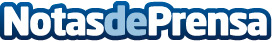 Segueix baixant l'activitat gripal a CatalunyaL'activitat gripal epidèmica a Catalunya ha passat ja d'una intensitat moderada a una intensitat baixa.Datos de contacto:Nota de prensa publicada en: https://www.notasdeprensa.es/segueix-baixant-lactivitat-gripal-a-catalunya Categorias: Cataluña http://www.notasdeprensa.es